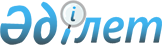 Аққулы аудандық мәслихатының 2022 жылғы 21 желтоқсандағы "2023 - 2025 жылдарға арналған Аққулы аудандық бюджеті туралы" № 123/24 шешіміне өзгерістер енгізу туралыПавлодар облысы Аққулы аудандық мәслихатының 2023 жылғы 18 шілдедегі № 29/6 шешімі
      Аққулы аудандық мәслихаты ШЕШТІ: 
      1. Аққулы аудандық мәслихатының 2022 жылғы 21 желтоқсандағы "2023-2025 жылдарға арналған Аққулы аудандық бюджеті туралы" № 123/24 шешіміне (Нормативтік құқықтық актілерді мемлекеттік тіркеу тізімінде № 175693 болып тіркелген) келесі өзгерістер енгізілсін:
      1) көрсетілген шешімнің 1-тармағы жаңа редакцияда жазылсын:
       "1. 2023-2025 жылдарға арналған Аққулы аудандық бюджеті тиісінше 1, 2, 3 - қосымшаларына сәйкес, соның ішінде 2023 жылға келесі көлемдерде бекітілсін:
      1) кірістер – 7661117 мың теңге, соның ішінде:
      салықтық түсімдер – 855397 мың теңге;
      салықтық емес түсімдер – 10821 мың теңге;
      негізгі капиталды сатудан түсетін түсімдер – 3150 мың теңге;
      трансферттер түсімі – 6791749 мың теңге;
      2) шығындар – 7983733 мың теңге;
      3) таза бюджеттік кредиттеу – - 6655 мың теңге, соның ішінде:
      бюджеттік кредиттер – 36453 мың теңге;
      бюджеттік кредиттерді өтеу – 43108 мың теңге;
      4) қаржы активтерімен операциялар бойынша сальдо – нөлге тең; 
      5) бюджет тапшылығы (профициті) – - 315961 мың теңге;
      6) бюджет тапшылығын қаржыландыру (профицитін пайдалану) – 315961 мың теңге.";
      2) көрсетілген шешімнің 7-тармағы жаңа редакцияда жазылсын:
       "7. 2023 жылға арналған аудандық бюджеттінде ауылдық округтердің бюджеттеріне берілетін ағымдағы нысаналы трансферттер келесі көлемдерінде ескерілсін:
      2172 мың теңге – ауылдық округтердің мемлекеттік әкімшілік қызметшілерінің қызметін бағалау нәтижелері бойынша сыйақы беру үшін жылына екі лауазымдық айлық бойынша салық төлеуге;
      770 мың теңге – Жамбыл ауылдық округінің қызметтік автокөлігін жөндеуге;
      1497 мың теңге – Баймолдин ауылдық округі ғимаратының шатырын ағымдағы жөндеу;
      57095 мың теңге – ауылдық округтердің көше жарығын жаңғыртуға;
      5938 мың теңге – ауылдық округтердің қоқыс үйіндісіне;
      56631 мың теңге – ауылдық округтердің балалар алаңдарын орналастыруға;
      499 мың теңге – Аққулы ауылында камералар орнатуға (1 кірме) жолы;
      1000 мың теңге – Аққулы ауылында тротуар төсеу бойынша сметалық есепті дайындауға;
      249285 мың теңге – "Ауыл-Ел бесігі" жобасы шеңберінде Жамбыл ауылдық округінде әлеуметтік және инженерлік инфрақұрылым бойынша іс-шараларды іске асыруға;
      343 мың теңге – Ямышев ауылдық округінің шұңқырлы жолдарын жөндеуге;
      18476 мың теңге – Тілектес ауылының кентішілік жолының 0,3 км орташа жөндеуге;
      37632 мың теңге – Тілектес ауылының 0,8 км кіреберіс жолын орташа жөндеуге;
      44173 мың теңге – Шақа ауылының кентішілік жолдарын орташа жөндеуге;
      2172 мың теңге – ауылдық округтердің кіреберіс жолдарын орташа жөндеуге жобалық-сметалық құжаттаманы әзірлеуге;
      580 мың теңге – Ямышев ауылдық округінің жол белгілеріне;
      4162 мың теңге – жолдардың сапасына сараптама жасауға және рәсімдеуге.
      3) көрсетілген шешімнің 1 - қосымшасы осы шешімнің қосымшасына сәйкес жаңа редакцияда жазылсын.
      2. Осы шешім 2023 жылғы 1 қаңтардан бастап қолданысқа енгізіледі. 2023 жылға арналған аудандық бюджеті (өзгерістермен)
					© 2012. Қазақстан Республикасы Әділет министрлігінің «Қазақстан Республикасының Заңнама және құқықтық ақпарат институты» ШЖҚ РМК
				
      Аққулы аудандық мәслихатының төрағасы 

А. Қасымова
Аққулы аудандық
мәслихатының 2023 жылғы
18 шілдегі № 29/6
шешіміне қосымшаАққулы аудандық
мәслихатының 2022 жылғы
21 желтоқсандағы
№ 123/24 шешіміне
1-қосымша
Санаты
Санаты
Санаты
Санаты
Сомасы (мың теңге)
Сыныбы
Сыныбы
Сыныбы
Сомасы (мың теңге)
Кіші сыныбы
Кіші сыныбы
Сомасы (мың теңге)
Атауы
Сомасы (мың теңге)
1
2
3
4
5
1. Кірістер
7661117
1
Салықтық түсімдер
855397
01
Табыс салығы
457311
1
Корпоративтік табыс салығы
6299
2
Жеке табыс салығы
451012
03
Әлеуметтiк салық 
297862
1
Әлеуметтiк салық 
297862
04
Меншiкке салынатын салықтар
81381
1
Мүлiкке салынатын салықтар
81381
05
Тауарларға, жұмыстарға және қызметтерге салынатын iшкi салықтар 
13282
2
Акциздер
1221
3
Табиғи және басқа да ресурстарды пайдаланғаны үшiн түсетiн түсiмдер
8485
4
Кәсiпкерлiк және кәсiби қызметтi жүргiзгенi үшiн алынатын алымдар
3576
08
Заңдық маңызы бар әрекеттерді жасағаны және (немесе) оған уәкілеттігі бар мемлекеттік органдар немесе лауазымды адамдар құжаттар бергені үшін алынатын міндетті төлемдер
5561
1
Мемлекеттік баж
5561
2
Салықтық емес түсiмдер
10821
01
Мемлекеттік меншіктен түсетін кірістер
4636
5
Мемлекет меншігіндегі мүлікті жалға беруден түсетін кірістер
4597
7
Мемлекеттік бюджеттен берілген кредиттер бойынша сыйақылар
39
04
Мемлекеттік бюджеттен қаржыландырылатын, сондай-ақ Қазақстан Республикасы Ұлттық Банкінің бюджетінен (шығыстар сметасынан) ұсталатын және қаржыландырылатын мемлекеттік мекемелер салатын айыппұлдар, өсімпұлдар, санкциялар, өндіріп алулар
185
1
Мұнай секторы ұйымдарынан және Жәбірленушілерге өтемақы қорына түсетін түсімдерді қоспағанда, мемлекеттік бюджеттен қаржыландырылатын, сондай-ақ Қазақстан Республикасы Ұлттық Банкінің бюджетінен (шығыстар сметасынан) ұсталатын және қаржыландырылатын мемлекеттік мекемелер салатын айыппұлдар, өсімпұлдар, санкциялар, өндіріп алулар
185
06
Басқа да салықтық емес түсiмдер 
6000
1
Басқа да салықтық емес түсiмдер 
6000
3
Негізгі капиталды сатудан түсетін түсімдер
3150
01
Мемлекеттік мекемелерге бекітілген мемлекеттік мүлікті сату
3150
1
Мемлекеттік мекемелерге бекітілген мемлекеттік мүлікті сату
3150
4
Трансферттердің түсімдері
6791749
02
Мемлекеттiк басқарудың жоғары тұрған органдарынан түсетiн трансферттер
6791749
2
Облыстық бюджеттен түсетiн трансферттер
6791749
Функционалдық топ
Функционалдық топ
Функционалдық топ
Функционалдық топ
Функционалдық топ
Сомасы (мың теңге)
Кіші функция
Кіші функция
Кіші функция
Кіші функция
Сомасы (мың теңге)
Бюджеттік бағдарламаның әкімшісі
Бюджеттік бағдарламаның әкімшісі
Бюджеттік бағдарламаның әкімшісі
Сомасы (мың теңге)
Бағдарлама
Бағдарлама
Сомасы (мың теңге)
Атауы
Сомасы (мың теңге)
1
2
3
4
5
6
2. Шығындар
7 983 733
01
Жалпы сипаттағы мемлекеттiк көрсетілетін қызметтер
976 976
1
Мемлекеттiк басқарудың жалпы функцияларын орындайтын өкiлдi, атқарушы және басқа органдар
242 198
112
Аудан (облыстық маңызы бар қала) мәслихатының аппараты
47 089
001
Аудан (облыстық маңызы бар қала) мәслихатының қызметін қамтамасыз ету жөніндегі қызметтер
45 361
003
Мемлекеттік органның күрделі шығыстары
1 728
122
Аудан (облыстық маңызы бар қала) әкімінің аппараты
195 109
001
Аудан (облыстық маңызы бар қала) әкімінің қызметін қамтамасыз ету жөніндегі қызметтер
192 285
003
Мемлекеттік органның күрделі шығыстары
557
113
Төменгі тұрған бюджеттерге берілетін нысаналы ағымдағы трансферттер
2 267
2
Қаржылық қызмет
115 314
452
Ауданның (облыстық маңызы бар қаланың) қаржы бөлімі
115 314
001
Ауданның (облыстық маңызы бар қаланың) бюджетін орындау және коммуналдық меншігін басқару саласындағы мемлекеттік саясатты іске асыру жөніндегі қызметтер
32 417
003
Салық салу мақсатында мүлікті бағалауды жүргізу
541
010
Жекешелендіру, коммуналдық меншікті басқару, жекешелендіруден кейінгі қызмет және осыған байланысты дауларды реттеу
257
018
Мемлекеттік органның күрделі шығыстары
1 621
028
Коммуналдық меншікке мүлікті сатып алу
78 306
113
Төменгі тұрған бюджеттерге берілетін нысаналы ағымдағы трансферттер
2 172
5
Жоспарлау және статистикалық қызмет
44 247
453
Ауданның (облыстық маңызы бар қаланың) экономика және бюджеттік жоспарлау бөлімі
44 247
001
Экономикалық саясатты, мемлекеттік жоспарлау жүйесін қалыптастыру және дамыту саласындағы мемлекеттік саясатты іске асыру жөніндегі қызметтер
43 089
004
Мемлекеттік органның күрделі шығыстары
1 158
9
Жалпы сипаттағы өзге де мемлекеттiк қызметтер
575 217
454
Ауданның (облыстық маңызы бар қаланың) кәсіпкерлік және ауыл шаруашылығы бөлімі
41 552
001
Жергілікті деңгейде кәсіпкерлікті және ауыл шаруашылығын дамыту саласындағы мемлекеттік саясатты іске асыру жөніндегі қызметтер
41 552
810
Ауданның (облыстық маңызы бар қаланың) экономиканың нақты секторы бөлімі
533 665
001
Жергілікті деңгейде тұрғын үй-коммуналдық шаруашылығы, жолаушылар көлігі, автомобиль жолдары, құрылыс, сәулет және қала құрылыс саласындағы мемлекеттік саясатты іске асыру жөніндегі қызметтер
53 179
003
Мемлекеттік органның күрделі шығыстары
2 500
113
Төменгі тұрған бюджеттерге берілетін нысаналы ағымдағы трансферттер
477 986
02
Қорғаныс
17 768
1
Әскери мұқтаждар
8 184
122
Аудан (облыстық маңызы бар қала) әкімінің аппараты
8 184
005
Жалпыға бірдей әскери міндетті атқару шеңберіндегі іс-шаралар
8 184
2
Төтенше жағдайлар жөнiндегi жұмыстарды ұйымдастыру
9 584
122
Аудан (облыстық маңызы бар қала) әкімінің аппараты
9 584
007
Аудандық (қалалық) ауқымдағы дала өрттерінің, сондай-ақ мемлекеттік өртке қарсы қызмет органдары құрылмаған елдi мекендерде өрттердің алдын алу және оларды сөндіру жөніндегі іс-шаралар
9 584
03
Қоғамдық тәртіп, қауіпсіздік, құқықтық, сот, қылмыстық-атқару қызметі
2 900
9
Қоғамдық тәртіп және қауіпсіздік саласындағы басқа да қызметтер
2 900
810
Ауданның (облыстық маңызы бар қаланың) экономиканың нақты секторы бөлімі
2 900
021
Елдi мекендерде жол қозғалысы қауiпсiздiгін қамтамасыз ету
2 900
06
Әлеуметтiк көмек және әлеуметтiк қамсыздандыру
951 934
1
Әлеуметтiк қамсыздандыру
60 860
451
Ауданның (облыстық маңызы бар қаланың) жұмыспен қамту және әлеуметтік бағдарламалар бөлімі
60 860
005
Мемлекеттік атаулы әлеуметтік көмек 
60 860
2
Әлеуметтiк көмек
575 321
451
Ауданның (облыстық маңызы бар қаланың) жұмыспен қамту және әлеуметтік бағдарламалар бөлімі
575 321
002
Жұмыспен қамту бағдарламасы
354 670
004
Ауылдық жерлерде тұратын денсаулық сақтау, білім беру, әлеуметтік қамтамасыз ету, мәдениет, спорт және ветеринар мамандарына отын сатып алуға Қазақстан Республикасының заңнамасына сәйкес әлеуметтік көмек көрсету
19 355
007
Жергілікті өкілетті органдардың шешімі бойынша мұқтаж азаматтардың жекелеген топтарына әлеуметтік көмек
42 880
010
Үйден тәрбиеленіп оқытылатын мүгедектігі бар балаларды материалдық қамтамасыз ету
773
014
Мұқтаж азаматтарға үйде әлеуметтік көмек көрсету
63 479
017
Оңалтудың жеке бағдарламасына сәйкес мұқтаж мүгедектігі бар адамдарды протездік-ортопедиялық көмек, сурдотехникалық құралдар, тифлотехникалық құралдар, санаторий-курорттық емделу, мiндеттi гигиеналық құралдармен қамтамасыз ету, арнаулы жүрiп-тұру құралдары, қозғалуға қиындығы бар бірінші топтағы мүгедектігі бар адамдарға жеке көмекшінің және есту бойынша мүгедектігі бар адамдарға қолмен көрсететiн тіл маманының қызметтері мен қамтамасыз ету
33 094
023
Жұмыспен қамту орталықтарының қызметін қамтамасыз ету
61 070
9
Әлеуметтiк көмек және әлеуметтiк қамтамасыз ету салаларындағы өзге де қызметтер
315 753
451
Ауданның (облыстық маңызы бар қаланың) жұмыспен қамту және әлеуметтік бағдарламалар бөлімі
315 753
001
Жергілікті деңгейде халық үшін әлеуметтік бағдарламаларды жұмыспен қамтуды қамтамасыз етуді іске асыру саласындағы мемлекеттік саясатты іске асыру жөніндегі қызметтер
52 730
011
Жәрдемақыларды және басқа да әлеуметтік төлемдерді есептеу, төлеу мен жеткізу бойынша қызметтерге ақы төлеу
1 757
021
Мемлекеттік органның күрделі шығыстары
1 734
050
Қазақстан Республикасында мүгедектігі бар адамдардың құқықтарын қамтамасыз етуге және өмір сүру сапасын жақсарту
22 123
054
Үкіметтік емес ұйымдарда мемлекеттік әлеуметтік тапсырысты орналастыру
25 305
061
Жұмыс күшінің ұтқырлығын арттыру үшін адамдардың ерікті түрде қоныс аударуына жәрдемдесу
212 000
062
Біліктілік жүйесін дамыту
104
07
Тұрғын үй-коммуналдық шаруашылық
3 415 770
1
Тұрғын үй шаруашылығы
175 400
810
Ауданның (облыстық маңызы бар қаланың) экономиканың нақты секторы бөлімі
175 400
004
Азаматтардың жекелеген санаттарын тұрғын үймен қамтамасыз ету
15 000
008
Мемлекеттік тұрғын үй қорын сақтауды ұйымдастыру
5 000
098
Коммуналдық тұрғын үй қорының тұрғын үйлерін сатып алу
155 400
2
Коммуналдық шаруашылық
3 222 970
810
Ауданның (облыстық маңызы бар қаланың) экономиканың нақты секторы бөлімі
3 222 970
012
Сумен жабдықтау және су бұру жүйесінің жұмыс істеуі
81 093
026
Ауданның (облыстық маңызы бар қаланың) коммуналдық меншігіндегі жылу жүйелерін қолдануды ұйымдастыру
20 000
048
Қаланы және елді мекендерді абаттандыруды дамыту
7 200
058
Елді мекендердегі сумен жабдықтау және су бұру жүйелерін дамыту
3 114 677
3
Елді-мекендерді көркейту
17 400
810
Ауданның (облыстық маңызы бар қаланың) экономиканың нақты секторы бөлімі
17 400
016
Елді мекендердің санитариясын қамтамасыз ету
17 400
08
Мәдениет, спорт, туризм және ақпараттық кеңістiк
512 645
1
Мәдениет саласындағы қызмет
282 562
802
Ауданның (облыстық маңызы бар қаланың) мәдениет, дене шынықтыру және спорт бөлімі
282 562
005
Мәдени-демалыс жұмысын қолдау
282 562
2
Спорт 
9 800
802
Ауданның (облыстық маңызы бар қаланың) мәдениет, дене шынықтыру және спорт бөлімі
4 300
007
Аудандық (облыстық маңызы бар қалалық) деңгейде спорттық жарыстар өткiзу
3 300
008
Әртүрлi спорт түрлерi бойынша аудан (облыстық маңызы бар қала) құрама командаларының мүшелерiн дайындау және олардың облыстық спорт жарыстарына қатысуы
1 000
810
Ауданның (облыстық маңызы бар қаланың) экономиканың нақты секторы бөлімі
5 500
014
Cпорт объектілерін дамыту
5 500
3
Ақпараттық кеңiстiк
114 903
470
Аудандық (облыстық маңызы бар қаланың) ішкі саясат және тілдерді дамыту бөлімі
24 156
005
Мемлекеттік ақпараттық саясат жүргізу жөніндегі қызметтер
23 400
008
Мемлекеттiк тiлдi және Қазақстан халқының басқа да тiлдерін дамыту
756
802
Ауданның (облыстық маңызы бар қаланың) мәдениет, дене шынықтыру және спорт бөлімі
90 747
004
Аудандық (қалалық) кiтапханалардың жұмыс iстеуi 
90 747
9
Мәдениет, спорт, туризм және ақпараттық кеңiстiктi ұйымдастыру жөнiндегi өзге де қызметтер
105 380
470
Аудандық (облыстық маңызы бар қаланың) ішкі саясат және тілдерді дамыту бөлімі
60 661
001
Жергiлiктi деңгейде ақпарат, мемлекеттілікті нығайту және азаматтардың әлеуметтік оптимизімін қалыптастыру саласындағы мемлекеттік саясатты іске асыру жөніндегі қызметтер
31 676
003
Мемлекеттік органның күрделі шығыстары
1 200
004
Жастар саясаты саласында іс-шараларды іске асыру
27 785
802
Ауданның (облыстық маңызы бар қаланың) мәдениет, дене шынықтыру және спорт бөлімі
44 719
001
Жергілікті деңгейде мәдениет, дене шынықтыру және спорт саласында мемлекеттік саясатты іске асыру жөніндегі қызметтер
22 219
003
Мемлекеттік органның күрделі шығыстары
300
032
Ведомстволық бағыныстағы мемлекеттік мекемелер мен ұйымдардың күрделі шығыстары
22 200
09
Отын-энергетика кешенi және жер қойнауын пайдалану
3 599
1
Отын және энергетика
3 599
810
Ауданның (облыстық маңызы бар қаланың) экономиканың нақты секторы бөлімі
3 599
019
Жылу-энергетикалық жүйені дамыту
3 599
10
Ауыл, су, орман, балық шаруашылығы, ерекше қорғалатын табиғи аумақтар, қоршаған ортаны және жануарлар дүниесін қорғау, жер қатынастары
53 026
6
Жер қатынастары
28 321
463
Ауданның (облыстық маңызы бар қаланың) жер қатынастары бөлімі
28 321
001
Аудан (облыстық маңызы бар қала) аумағында жер қатынастарын реттеу саласындағы мемлекеттік саясатты іске асыру жөніндегі қызметтер
25 321
006
Аудандардың, облыстық маңызы бар, аудандық маңызы бар қалалардың, кенттердiң, ауылдардың, ауылдық округтердiң шекарасын белгiлеу кезiнде жүргiзiлетiн жерге орналастыру
3 000
9
Ауыл, су, орман, балық шаруашылығы, қоршаған ортаны қорғау және жер қатынастары саласындағы басқа да қызметтер
24 705
453
Ауданның (облыстық маңызы бар қаланың) экономика және бюджеттік жоспарлау бөлімі
24 705
099
Мамандарға әлеуметтік қолдау көрсету жөніндегі шараларды іске асыру
24 705
12
Көлiк және коммуникация
1 120 094
1
Автомобиль көлiгi
1 110 494
810
Ауданның (облыстық маңызы бар қаланың) экономиканың нақты секторы бөлімі
1 110 494
043
Автомобиль жолдарының жұмыс істеуін қамтамасыз ету
92 527
044
Аудандық маңызы бар автомобиль жолдарын және елді-мекендердің көшелерін күрделі және орташа жөнде
544 324
051
Көлiк инфрақұрылымының басым жобаларын іске асыру
473 643
9
Көлiк және коммуникациялар саласындағы өзге де қызметтер
9 600
810
Ауданның (облыстық маңызы бар қаланың) экономиканың нақты секторы бөлімі
9 600
046
Әлеуметтік маңызы бар қалалық (ауылдық), қала маңындағы және ауданішілік қатынастар бойынша жолаушылар тасымалдарын субсидиялау
9 600
13
Басқалар
482 963
9
Басқалар
482 963
452
Ауданның (облыстық маңызы бар қаланың) қаржы бөлімі
17 387
012
Ауданның (облыстық маңызы бар қаланың) жергілікті атқарушы органының резерві 
17 387
802
Ауданның (облыстық маңызы бар қаланың) мәдениет, дене шынықтыру және спорт бөлімі
110 629
052
"Ауыл-Ел бесігі" жобасы шеңберінде ауылдық елді мекендердегі әлеуметтік және инженерлік инфрақұрылым бойынша іс-шараларды іске асыру
110 629
810
Ауданның (облыстық маңызы бар қаланың) экономиканың нақты секторы бөлімі
354 947
025
"Ауыл-Ел бесігі" жобасы шеңберінде ауылдық елді мекендердегі әлеуметтік және инженерлік инфрақұрылымдарды дамыту
354 947
14
Борышқа қызмет көрсету
23 091
1
Борышқа қызмет көрсету
23 091
452
Ауданның (облыстық маңызы бар қаланың) қаржы бөлімі
23 091
013
Жергілікті атқарушы органдардың облыстық бюджеттен қарыздар бойынша сыйақылар мен өзге де төлемдерді төлеу бойынша борышына қызмет көрсету
23 091
15
Трансферттер
422 967
1
Трансферттер
422 967
452
Ауданның (облыстық маңызы бар қаланың) қаржы бөлімі
422 967
006
Пайдаланылмаған (толық пайдаланылмаған) нысаналы трансферттерді қайтару
19
038
Субвенциялар
393276
054
Қазақстан Республикасының Ұлттық қорынан берілетін нысаналы трансферт есебінен республикалық бюджеттен бөлінген пайдаланылмаған (түгел пайдаланылмаған) нысаналы трансферттердің сомасын қайтару
29672
3. Таза бюджеттік кредиттеу
-6 655
Бюджеттік кредиттер
36 453
10
Ауыл, су, орман, балық шаруашылығы, ерекше қорғалатын табиғи аумақтар, қоршаған ортаны және жануарлар дүниесін қорғау, жер қатынастары
36453
9
Ауыл, су, орман, балық шаруашылығы, қоршаған ортаны қорғау және жер қатынастары саласындағы басқа да қызметтер
36453
453
Ауданның (облыстық маңызы бар қаланың) экономика және бюджеттік жоспарлау бөлімі
36453
006
Мамандарды әлеуметтік қолдау шараларын іске асыру үшін бюджеттік кредиттер
36453
5
Бюджеттік кредиттерді өтеу
43 108
01
Бюджеттік кредиттерді өтеу
43 108
1
Мемлекеттік бюджеттен берілген бюджеттік кредиттерді өтеу
43 108
4. Қаржы активтерімен операциялар бойынша сальдо
0
5. Бюджет тапшылығы (профициті) 
-315 961
6. Бюджет тапшылығын қаржыландыру (профицитін пайдалану)
315 961
16
Қарыздарды өтеу
43 108
1
Қарыздарды өтеу
43 108
452
Ауданның (облыстық маңызы бар қаланың) қаржы бөлімі
43 108
008
Жергілікті атқарушы органның жоғары тұрған бюджет алдындағы борышын өтеу
43 108